"To nejlepší z HettichXperiencedays 2021"Velké virtuální finále již 2. záříAkce HettichXperiencedays 2021 se blíží ke konci a Hettich tak zve svoje zákazníky a obchodní partnery z celého světa na společné velké finále „To nejlepší z HettichXperiencedays 2021”, které se uskuteční 2. září 2021. Na portálu https://xdays.hettich.com můžete pohodlně sledovat celou akci v reálném čase, nebo si ji pustit zpětně ze záznamu v naší media-knihovně. Pro ty, kteří se již nemohou dočkat, je už teď na stejném portálu zveřejněn program tohoto dne. Jedním z nejzajímavějších bodů programu je příspěvek Dr. Andrease Hetticha na téma „Příležitosti post-covidového světa” – v němčině proběhne v 9:30 daného dne, v angličtině pak ve dvou časech 6:30 a 17:00. 
Tato událost je něco, co si můžete opravdu užít: “To nejlepší z HettichXperiencedays 2021” přichází s příspěvky nabytými informacemi, se zajímavými komentovanými prohlídkami nebo například s živým přenosem z venkovního grilování s firmou Moesta BBQ z Hettich Fora v Kirchlengernu. K tomu navíc uvidíte zajímavé pohledy do zákulisí celé akce a samozřejmě uslyšíte dojmy obchodních týmu Hettich z celého světa. Tato událost, uzavírající celou hybridní akci HettichXperiencedays 2021, je zajímavou směsicí informací a zábavy, skrze kterou Hettich děkuje všem svým zákazníkům a obchodním partnerům z celého světa za obrovský zájem, který o tuto akci projevili. A teď se bez váhání podívejme do budoucnosti: Akce HettichXperiencedays 2021 touto událostí nekončí. Všechny materiály a virtuální prohlídky budou i nadále k dispozici na výše zmíněném webovém portálu. Zároveň se naše přehlídka megatrendů posune také do lokálních showroomů a výstavních prostor. Motto zůstává stále stejné: „Let’s move markets”, tedy „Rozhýbejme trhy“!Akce věnovaná megatrendům HettichXperiencedays 2021 trvala od poloviny března 2021. Největší prostor věnovala megatrendům urbanizace, individualizace a novým způsobům práce. Hettich k celosvětové prezentaci světa nábytkových inovací úspěšně využil nový hybridní formát konání akce.Více informací o závěrečné virtuální online události „To nejlepší z HettichXperiencedays 2021”, která se koná 2. září 2021, najdete na https://xdays.hettich.com. Registrujte se a zúčastněte se zdarma.Následující obrázky jsou dostupné ke stažení na: www.hettich.com, menu: Press:IllustrationCaption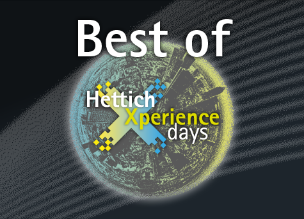 312021_a"
"To nejlepší z HettichXperiencedays 2021": velké finále letošní hybridní události společnosti Hettich se uskuteční 2. září 2021 na https://xdays.hettich.com. Grafika: HettichO HettichSpolečnost Hettich byla založena v roce 1888 a je dodnes jedním z největších a nejúspěšnějších výrobců nábytkového kování na celém světě. Více než 6 700 zaměstnanců v téměř 80 zemích pracuje společně na cíli vyrábět inteligentní techniku pro nábytek. Společnost Hettich okouzluje lidi na celém světě a je kvalitním partnerem nábytkářského průmyslu, obchodu a řemesla. Značka Hettich představuje konsekventní hodnoty: Pro kvalitu a inovace. Pro spolehlivost a blízkost k zákazníkům. I přes svou velikost a mezinárodní význam zůstala společnost Hettich rodinnou firmou. Nezávisle na investorech je budoucnost společnosti svobodná, lidská a udržitelná. www.hettich.com